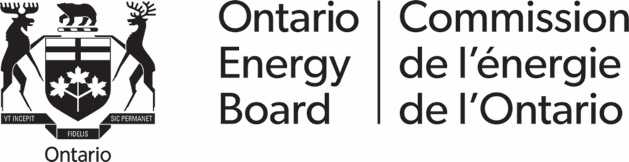 Streamlined Electricity Transmission Licence Renewal ApplicationApplicantCurrent Licence Information Applicant’s Key IndividualsPlease provide a list of key individuals responsible for executing the following functions for the applicant: matters related to regulatory requirements and conduct, financial matters, and technical matters. The list must also include the executives responsible for the following roles: the chief executive officer, the chief operating officer, the chief financial officer or equivalent positions.Affiliates of the Applicant 4.1 Please provide the following information for all Affiliates of the Applicant (attach a copy of 4.1 for each affiliate)4.2 Please attach a corporate organization chart describing the relationships between the Applicant and its Affiliates and, if applicable, the respective ownership percentages by the Applicant in each Affiliate.Specification of Transmission FacilitiesList of Code ExemptionsCERTIFICATION AND ACKNOWLEDGMENTI certify that the information contained in this application and in the documents provided are true and accurate.I confirm that there are no outstanding fees assessed by the OEB, RRR filings or other information requests.I certify that the licensee is compliant with all applicable provisions of the Transmission System Code and the Affiliate Relationships Code for Electricity Distributors and Transmitters, and all other conditions set out in their licence subject to any approved exemption(s).(Must be signed by Chief Executive Officer, Chief Operating Officer, President or other person of equivalent position.)Name of ApplicantName of ApplicantAddressTelephone NumberAddressEmail Address AddressCorporate WebsiteLicence Primary Contact:Name and TitleTelephone NumberLicence Primary Contact:Name and TitleEmail AddressApplication Primary Contact:  (If different from Licence Primary Contact above)Name and Title Telephone NumberApplication Primary Contact:  (If different from Licence Primary Contact above)Name and Title Email Address2.1Licence Number2.2Licence Expiry DateName of Key IndividualTitle/PositionTelephone Number Email Address4.1.1Full Legal Name of Affiliate Company4.1.2Description of Business Activities of Affiliate Company4.1.3If Affiliate Company is licensed, provide licensing information  4.1.4Affiliate Company’s website, if available5.1Please confirm that the licensee’s transmission facilities are accurately described in Schedule 1 of its existing transmission licence.5.2If the transmission facilities are not accurately described in Schedule 1 of the licence, please provide an updated specification of the facilities and explanation for the discrepancy.6.1Please list all code exemptions included in Schedule 3 of the licence and identify any code exemptions that are no longer necessary and may be removed from the licence.Signature of Key IndividualName and Title of Key IndividualDate